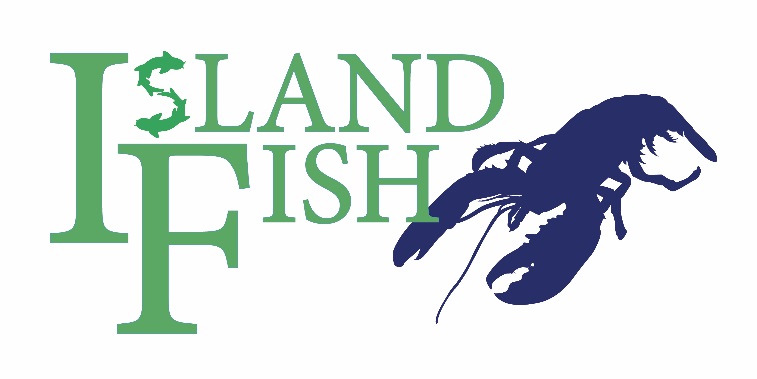 COVID 192021 UpdateAt Island Fish we want all of our customers to be able to enjoy our products in the safest way possible – in accordance with government guidelines we will be putting in place the following measures for your comfort and safety:All seating will be outdoor and appropriately distanced.All tables will be cleaned and sanitised between usageOnly two people in the shop at any one time – or if one family up to 6 personsFace Masks must be worn inside the shop Please scan the QR code on the door prior to entering the Island Fish building – every member of your party who is entering the building MUST do this – alternatively there will be a paper contact sheet for you to record these details. It is a legal requirement that you and all members of your party record your presence at Island Fish using one of these methods of recording. Please note your details will be stored for 21 days in the event they are required by the Trace and Trace Team. After 21 days this information will be disposed of.Sanitiser will be available outside of the shop door – please use prior to entering the shop/café. Government advice is to sanitise upon exiting the building.Please keep 2 m apart from other people in the shop – the shop floor will be marked appropriatelyA hand sink is available in the shop if you would like to wash your hands.We do have toilet facilities that are available for public use – we ask that you follow the instructions on the door for cleaning taps and seats after usage.Thank you for your cooperationThe Island Fish Team